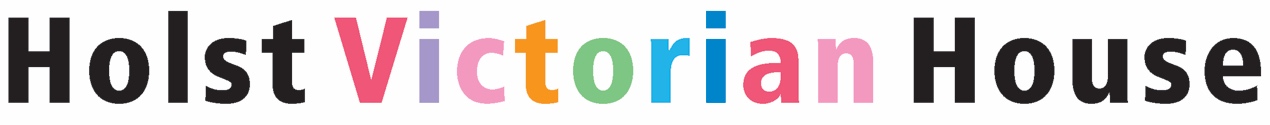 YOUTH GROUP VISIT BOOKING FORMHolst Victorian House welcomes visitors of all ages. Booking is essential. For youth groups we offer workshops including a cooking demonstration, craft activity and time to explore the museum. Each session lasts approximately 90 minutes. This costs £3.50 per child subject to a minimum price of £40.00 for a maximum of 30 children. Adult helpers are free.A deposit of £40 is required to secure your booking. To book your space please complete the form below and return to learning@holstvictorianhouse.org.ukDate and Time of Visit - 				Please list 3 possible dates Group Name -  Group Leader name - Group Contact Details (email address, mobile contact telephone number for day of visit)Number of Young People in Group (max 30) Age range of Young People Number of helpers (free)Special Requirements (Allergies, Dietary, SEND, Behavior, Disability…)Will you be using the museum shop? (We have a selection of pocket money gifts for children to buy, please allow an extra 10-15 mins for this)Terms and Conditions and Accessibility InformationAccessibility:The Museum is in a modest Regency house, so space is limited. To ensure you get the most from your visit we recommend that no more than 30 young people and their carers visit at one time. We can arrange for larger groups to have 2 or more timeslots. The Museum is on 4 floors with no lifts and has narrow passageways and stairs. There are also 5 steps up to the front door. PLEASE ADVISE US IF ANY OF YOUR GROUP HAS MOBILITY PROBLEMS Please allow at least an hour for your visit. There is no parking at the museum, but a public car park (North Place) is less than 100 metres away. There is a toilet at the museum, with baby-changing facilities. Terms and ConditionsIt is essential that groups arrive ready to start the workshop at the agreed time – we are a Volunteer run organisation and Volunteers will come in specifically for your visit. Youth group visits currently cost £3.50 per child subject to a minimum price of £40. 